REQUERIMENTO Nº 1009/2018Requer ao Poder Executivo Municipal informações acerca de Reclamação por parte de moradores do mau cheiro, nos bairros Vila Rica e Jardim Barão, conforme especifica.                  Excelentíssimo Senhor Presidente;                 Excelentíssimo Senhor (a) Vereadores (a)                 Considerando que, inúmeros moradores procuraram a este Vereador, reclamado que constantemente os bairros aqui expostos, são tomados com forte odor, que a muito os mesmos vem solicitando das autoridades providencias e até o presente momento nada acontece;                Considerando que, o mau cheiro em torno dos bairros é muito forte e vem aumentando nos últimos dias, deixando moradores e pessoas que passam pelo local preocupadas com a situação;                  REQUEIRO que, nos termos do Art. 107, Inciso VIII, do Regimento Interno da Câmara de Santa Barbara d´Oeste, seja oficializado á Prefeitura Municipal de Santa Barbara d´Oeste, situada na Avenida Monte Castelo nº 1000, na cidade Santa Barbara d´Oeste, para que encaminhe a esta Casa de Leis as seguintes informações: I – A Administração Municipal tem conhecimento da tal situação? Especificar.II – se a resposta for positiva, quais as providencias tomadas para solucionar o problema?III – Caso a resposta seja negativa, a partir da ciência desse fato, quais medidas poderão ser adotadas para a dissolução do problema ora apresentado? Especificar.    IV – A Administração Municipal através do setor competente, tem como informar quais as reais causas do aparecimento desse mau cheiro nos bairros Jardim Barão e Vila Rica?V Outras informações que julgarem necessárias.                  Plenário “Dr. Tancredo Neves”, em 27 de Julho de 2018.                                              Paulo Cesar MonaroPaulo Monaro                                       - Vereador Líder Solidariedade-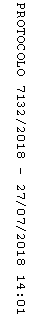 